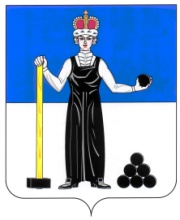 КОНТРОЛЬНО-СЧЕТНАЯ ПАЛАТААЛЕКСАНДРОВСКОГО МУНИЦИПАЛЬНОГО ОКРУГАПЕРМСКОГО КРАЯул. Ленина, д. 20а,  г. Александровск,  Пермский край, 618320тел. (34274)3-58-01______________________________________________________________________________________________ИНФОРМАЦИЯ по экспертизе проекта нормативного правового акта «Об установлении расходного обязательства по предоставлению многодетным семьям с их согласия единовременной денежной выплаты взамен предоставления земельного участка в собственность бесплатно»В соответствии с п.7 ч. 2 ст. 9 Федеральный закон от 07.02.2011 № 6-ФЗ «Об общих принципах организации и деятельности контрольно-счетных органов субъектов Российской Федерации и муниципальных образований» Контрольно-счетная палата наделена полномочиями по  экспертизе проектов муниципальных правовых актов в части, касающейся расходных обязательств муниципального образования, экспертизе проектов муниципальных правовых актов, приводящих к изменению доходов местного бюджета, а также муниципальных программ (проектов муниципальных программ).На основании п. 1.4. годового плана КСП АМО на 2021 год, приказа  Контрольно-счетной палаты Александровского муниципального округа от 24.09.2021 № 7 «О проведении экспертно-аналитического мероприятия» проведена экспертиза проекта нормативного правового акта администрации Александровского муниципального округа «Об установлении расходного обязательства по предоставлению многодетным семьям с их согласия единовременной денежной выплаты взамен предоставления земельного участка в собственность бесплатно».В ходе проведения экспертно-аналитического мероприятия установлено:	Проектом решения Думы Александровского муниципального округа предлагается установить расходное обязательство по предоставлению многодетным семьям с их согласия единовременной денежной выплаты взамен предоставления земельного участка в собственность бесплатно.Статьей 39.5 Земельного кодекса Российской Федерации от 25.10.2001 № 136-ФЗ установлены случаи предоставления земельного участка, находящегося в государственной и муниципальной собственности, гражданину или юридическому лицу в собственность бесплатно.Так частью 6 статьи 39.5 Земельного кодекса Российской Федерации земельный участок предоставляется гражданам, имеющим трех и более детей, в случае и в порядке, которые установлены органами государственной власти субъектов Российской Федерации. Органами государственной власти субъектов Российской Федерации может быть предусмотрено требование о том, что такие граждане должны состоять на учете в качестве нуждающихся в жилых помещениях или у таких граждан имеются основания для постановки их на данный учет, а также установлена возможность предоставления таким гражданам с их согласия иных мер социальной поддержки по обеспечению жилыми помещениями взамен предоставления им земельного участка в собственность бесплатно. Частью 3 статьи 1 Закона Пермского края от 01.12.2011 № 871-ПК «О бесплатном предоставлении земельных участков многодетным семьям в Пермском крае» установлены условия предоставления многодетной семье земельных участков, а именно:а) все члены многодетной семьи являются гражданами Российской Федерации;б) все члены многодетной семьи на дату подачи заявления проживают совместно (за исключением членов многодетной семьи, проходящих военную службу по призыву в Вооруженных Силах Российской Федерации);в) супруги либо одинокая мать (одинокий отец) на дату подачи заявления проживают в Пермском крае не менее пяти лет (допускается совокупный перерыв в регистрации не более шести месяцев);г) члены многодетной семьи не имеют на праве собственности, пожизненного наследуемого владения или постоянного (бессрочного) пользования земельного участка, расположенного на территории Пермского края, либо члены многодетной семьи имеют на праве собственности, пожизненного наследуемого владения или постоянного (бессрочного) пользования земельный участок (земельные участки), расположенный на территории Пермского края, размер которого (которых в сумме) меньше предельного (минимального) размера, установленного градостроительными регламентами соответствующего муниципального образования Пермского края по месту расположения такого земельного участка (части земельного участка, земельных участков). До утверждения в установленном Градостроительным кодексом Российской Федерации порядке правил землепользования и застройки муниципального образования применяются предельные (минимальные) размеры земельных участков, установленные в соответствии с Законом Пермской области от 02.09.2003 № 965-193 «Об установлении предельных (максимальных и минимальных) размеров земельных участков, предоставляемых гражданам в собственность»;д) члены многодетной семьи на дату подачи заявления со дня вступления в силу настоящего Закона не осуществляли сделки по отчуждению земельного участка (части земельного участка, земельных участков), принадлежавшего им на праве собственности, пожизненного наследуемого владения или постоянного (бессрочного) пользования и расположенного на территории Пермского края, размер которого (которых в сумме) превышает предельный (минимальный) размер, установленный градостроительными регламентами соответствующего муниципального образования Пермского края по месту расположения такого земельного участка (части земельного участка, земельных участков). До утверждения в установленном Градостроительным кодексом Российской Федерации порядке правил землепользования и застройки муниципального образования применяются предельные (минимальные) размеры земельных участков, установленные в соответствии с Законом Пермской области от 02.09.2003 № 965-193 «Об установлении предельных (максимальных и минимальных) размеров земельных участков, предоставляемых гражданам в собственность».е) члены многодетной семьи состоят на учете в качестве нуждающихся в жилых помещениях по месту жительства таких граждан по основаниям, установленным статьей 51 Жилищного кодекса Российской Федерации (при подаче заявления о предоставлении земельного участка для индивидуального жилищного строительства или ведения личного подсобного хозяйства в границах населенных пунктов).В соответствии с частью 2 статьи 2 Закона Пермского края от 01.12.2011 № 871-ПК «О бесплатном предоставлении земельных участков многодетным семьям в Пермском крае» минимальный и максимальный размер земельного участка, предоставляемого многодетным семьям в собственность бесплатно, устанавливается решением представительного органа местного самоуправления с учетом правил землепользования и застройки для целей образования и предоставления земельных участков, при этом минимальный размер земельного участка, предоставляемого многодетным семьям в собственность бесплатно, не может быть ниже предельного (минимального) размера, установленного в соответствии с законодательством.Частью 4 вышеназванного закона земельные участки предоставляются бесплатно многодетным семьям в пределах норм, устанавливаемых органами местного самоуправления для каждого вида целевого использования земельных участков, в соответствии с частью 2 Закона Пермского края № 871-ПК.При наличии письменного согласия всех совершеннолетних членов многодетной семьи допускается предоставление многодетной семье земельного участка менее установленного частью 2 статьи 2 Закона 871-ПК размера, но не менее предельного минимального размера, предусмотренного правилами землепользования и застройки для целей образования и предоставления земельных участков.Согласно части 1статьи 1 Закона Пермской области от 02.09.2003 N 965-193 «Об установлении предельных (максимальных и минимальных) размеров земельных участков, предоставляемых гражданам в собственность» установлены предельные (максимальные и минимальные) размеры земельных участков, предоставляемых гражданам в собственность из земель, находящихся в государственной или муниципальной собственности:для ведения крестьянского (фермерского) хозяйства:максимальный размер равен 10 процентам общей площади сельскохозяйственных угодий, расположенных на территории муниципального района в момент предоставления таких земельных участков;минимальный размер - 0,25 га;для садоводства, огородничества и дачного строительства:максимальный размер - 0,5 га;минимальный размер - 0,06 га;для животноводства:максимальный размер - 2 га из земель поселений;- 6 га из земель сельскохозяйственного назначения;минимальный размер - 0,25 га.Частью 2 Закона Пермской области от 02.09.2003 N 965-193 «Об установлении предельных (максимальных и минимальных) размеров земельных участков, предоставляемых гражданам в собственность» установлено, что предельные (максимальные и минимальные) размеры земельных участков, предоставляемых гражданам в собственность из земель, находящихся в государственной или муниципальной собственности, для ведения личного подсобного хозяйства и индивидуального жилищного строительства устанавливаются нормативными правовыми актами органов местного самоуправления.Правилами землепользования и застройки Александровского городского поселения, Яйвинского городского поселения, Всеволодо-Вильвенского городского поселения установлены параметры разрешенного использования земельных участков: минимальная площадь земельных участков 0,06 га;максимальная площадь земельных участков 0,25 гаПри этом правилами землепользования и застройки Яйвинского городского поселения установлена максимальная площадь земельного участка формируемого для предоставления многодетной  семье в размере 0,15га.В связи с этим Контрольно-счетная палата Александровского муниципального округа полагает, что целесообразно до принятия проекта решения «Об установлении расходного обязательства по предоставлению многодетным семьям с их согласия единовременной денежной выплаты взамен предоставления земельного участка в собственность бесплатно» учесть ряд предложений:при установлении размера единовременной денежной выплаты взамен предоставления земельного участка в собственность бесплатно как расходного обязательства Александровского муниципального округа руководствоваться нормами Бюджетного кодекса Российской Федерации.разработать порядок формирования перечня земельных участков предназначенных для предоставления многодетным семьям в собственность бесплатно, расположенных на территории Александровского муниципального округа.разработать Порядок предоставления многодетным семьям, состоящим на учете по месту жительства на территории Александровского муниципального округа Пермского края, единовременной денежной выплаты взамен предоставления земельного участка в собственность бесплатно, который и будет являться одним из оснований для установления расходного обязательства Александровского муниципального округа.По итогам проведенного экспертно-аналитического мероприятия администрации Александровского муниципального округа выдано заключение по экспертизе проекта нормативного правового акта «Об установлении расходного обязательства по предоставлению многодетным семьям с их согласия единовременной денежной выплаты взамен предоставления земельного участка в собственность бесплатно» от  24  сентября 2021 г. № ЭАМ  2.При принятии решения Думой Александровского муниципального округа«Об установлении расходного обязательства по предоставлению многодетным семьям с их согласия единовременной денежной выплаты взамен предоставления земельного участка в собственность бесплатно» предложения Контрольно-счетной палаты Александровского муниципального округа учтены в полном объеме.Председатель «КРК АГП»   			  		                 Пасынкова Т.В.